 Registro de entrada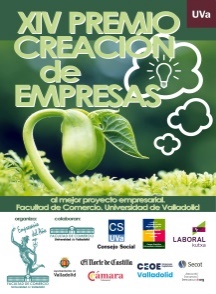 XIV Premio Creación de Empresas (Año 2021) organizado por la “Asociación Certamen Empresario del Año”(1) En la lista de integrantes hay que indicar en primer lugar el coordinador del proyecto y principal contacto.(2) Año de finalización de la Diplomatura, Grado o Máster (indicando el nombre de la titulación obtenida). Poner s. f. si aún se está cursando.Pegar a continuación imagen de los DNI (ambas caras) de todos los integrantes del proyecto. Ajustar la foto a los cuadros disponibles. Una vez cumplimentado correctamente, guardar como pdf.Integrantes del proyecto de empresa(1)Integrantes del proyecto de empresa(1)Integrantes del proyecto de empresa(1)Integrantes del proyecto de empresa(1)Integrantes del proyecto de empresa(1)Integrantes del proyecto de empresa(1)(2)(2)ApellidosNombreDNITeléfonoCorreo electrónicoEdadTitulaciónAñoNombre del proyecto:  ……………………………………………………………………………………………….…Nombre del proyecto:  ……………………………………………………………………………………………….…Nombre del proyecto:  ……………………………………………………………………………………………….…Nombre del proyecto:  ……………………………………………………………………………………………….…Nombre del proyecto:  ……………………………………………………………………………………………….…Nombre del proyecto:  ……………………………………………………………………………………………….…Nombre del proyecto:  ……………………………………………………………………………………………….…Nombre del proyecto:  ……………………………………………………………………………………………….…Describe brevemente la actividad del proyecto y la localidad donde estaría ubicada: ………………………………………………………………………………………………………………………………………………………………………………………………………………………………………………………………Describe brevemente la actividad del proyecto y la localidad donde estaría ubicada: ………………………………………………………………………………………………………………………………………………………………………………………………………………………………………………………………Describe brevemente la actividad del proyecto y la localidad donde estaría ubicada: ………………………………………………………………………………………………………………………………………………………………………………………………………………………………………………………………Describe brevemente la actividad del proyecto y la localidad donde estaría ubicada: ………………………………………………………………………………………………………………………………………………………………………………………………………………………………………………………………Describe brevemente la actividad del proyecto y la localidad donde estaría ubicada: ………………………………………………………………………………………………………………………………………………………………………………………………………………………………………………………………Describe brevemente la actividad del proyecto y la localidad donde estaría ubicada: ………………………………………………………………………………………………………………………………………………………………………………………………………………………………………………………………Describe brevemente la actividad del proyecto y la localidad donde estaría ubicada: ………………………………………………………………………………………………………………………………………………………………………………………………………………………………………………………………Describe brevemente la actividad del proyecto y la localidad donde estaría ubicada: ………………………………………………………………………………………………………………………………………………………………………………………………………………………………………………………………Observaciones: ………………………………………………………………………………………………………………………………………………………………………………………………………………………………………………Observaciones: ………………………………………………………………………………………………………………………………………………………………………………………………………………………………………………Observaciones: ………………………………………………………………………………………………………………………………………………………………………………………………………………………………………………Observaciones: ………………………………………………………………………………………………………………………………………………………………………………………………………………………………………………Observaciones: ………………………………………………………………………………………………………………………………………………………………………………………………………………………………………………Observaciones: ………………………………………………………………………………………………………………………………………………………………………………………………………………………………………………Observaciones: ………………………………………………………………………………………………………………………………………………………………………………………………………………………………………………Observaciones: ………………………………………………………………………………………………………………………………………………………………………………………………………………………………………………Fecha de entrega de la solicitud:(a rellenar en la Facultad)Firma del primer integrante (pegar imagen):anversoreverso